ZADANIA Z TERAPII PEDAGOGICZNEJZNAJDŹ 5 RÓZNIC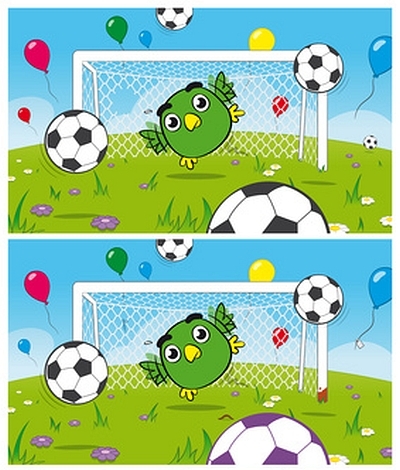 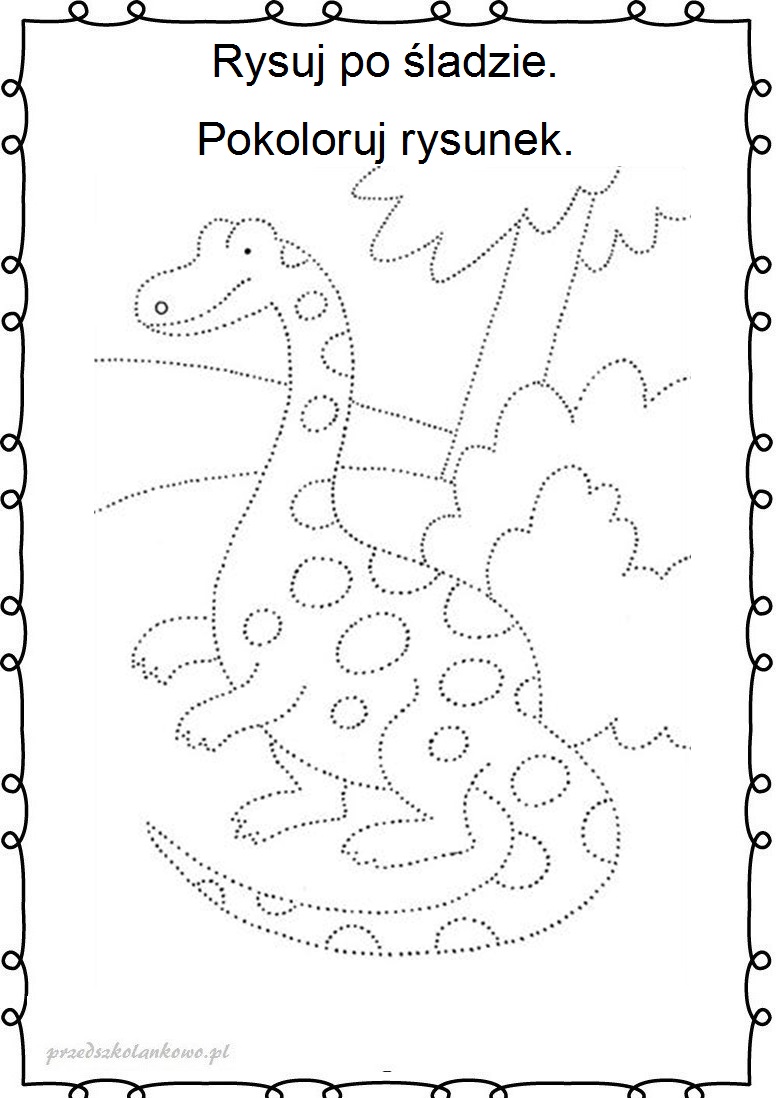 PODZIEL WYRAZY NA SYLABY , POLICZ JE I NARYSUJ W OKIENKACH TYLE KRESEK ILE WYRAZ MA SYLAB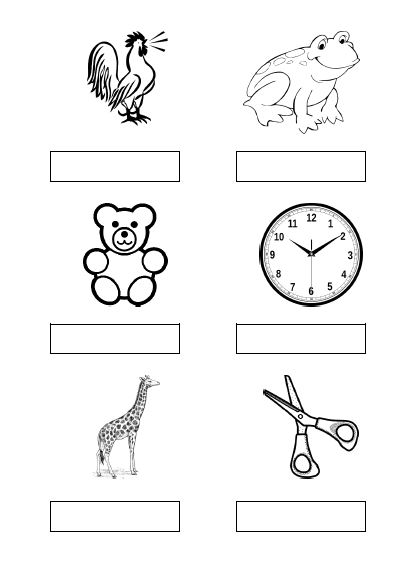 